Form PhD-3BDOCTORAL PROGRAMOF STUDY(Must be type written)National University of Sciences & Technology, IslamabadPETITION FOR CHANGE IN THE RESEARCH TOPIC AND/ORGUIDANCE & EXAMINATION COMMITTEE (GEC)Student’s Name: ___________________________________	NUST Regn No: __________________________________Institution: _________________________________         Department: ____________________________RESEARCH TOPIC CHANGES	OLD		NEW_______________________________________________				______________________________________________________________________________________________				______________________________________________________________________________________________				_______________________________________________COMMITTEE MEMBER CHANGES(Signatures of those to be deleted are required. If signature for deletion cannot be obtained type reasons on the signature line)DELETE							              ADDName:	_________________________		Name:		_________________________			Dept/Organization: 	_________________________		Dept/Organization:	_________________________				Signature:	_________________________		Signature: 	_________________________			Name:	_________________________		Name:		_________________________		Dept/Organization: _________________________		Dept/Organization:	_________________________				Signature:	_________________________		Signature: 	_________________________			Name:	_________________________		Name:		_________________________	Dept/Organization: 	_________________________		Dept/Organization:	_________________________				Signature:	_________________________		Signature: 	_________________________SUPERVISOR CHANGESDELETE							              ADDName:		 _________________________	Name: 		 _________________________Dept/Organization: 	_________________________		Dept/Organization: 	_________________________Signature: 	 _________________________		Signature: 	 _________________________CO-SUPERVISOR CHANGESDELETE							              ADDName:		 _________________________	Name : 		 _________________________Dept/Organization: 	_________________________		Dept/Organization: 	_________________________Signature: 	 _________________________		Signature: 	 ____________________________________________________________________________			Signature of Supervisor (if the co-supervisor has been changed)	 		Dated: ______________		Dated: __________________                                                                                                             _________________                                                                                                                                          Signature of StudentDated: __________________                                                                                                             _________________                                                                                                                                          Signature of SupervisorAPPROVEDDated: _______________							       Head of the DepartmentCOUNTERSIGNEDDated: _______________							                     Dean/Commandant/PrincipalDistribution:01 x original copy each to Exam Branch, at Main Office NUST and in Student’s dossier at the School/College/Centre01 x photocopy each to Acad Dte and Supervisor.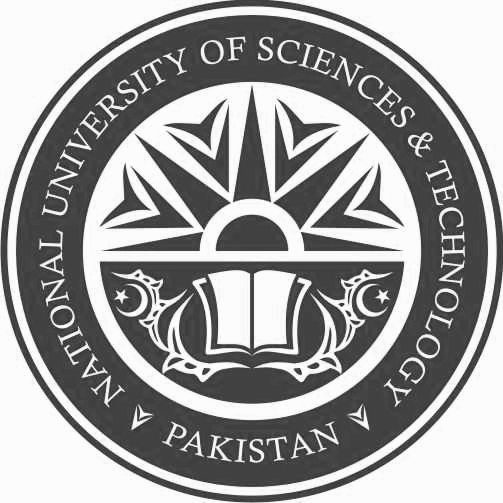 